Karim 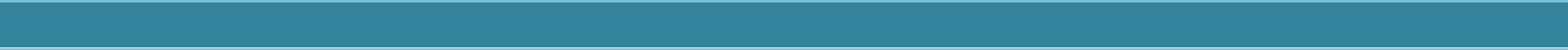 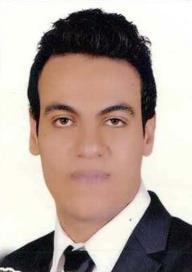 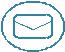 Karim.256837@2freemail.com 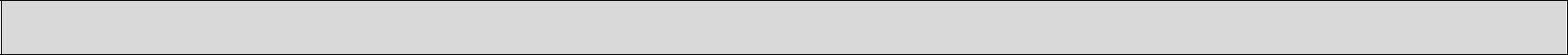 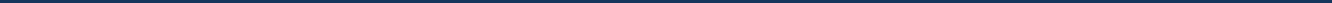 Work ExperienceOrange EgyptPosition:Country:Reference:Description:Jan 2017 Tell Nov 2017Sales SupervisorEgyptAvailableHandling owners for STS and review his sales every monthResponsible for every sales agent about their ( attitude, performance, targets )Achieve shops targetDescriptionKnowledge about phone and accessoriesAssist all customers with highly customer serviceProvide right information and achieve store targetDescriptionReceiving call from customers and assist their needsHandle customer complainsGive proper customer service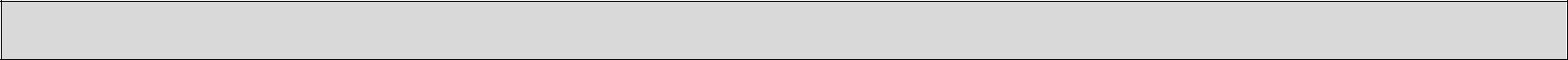 Objective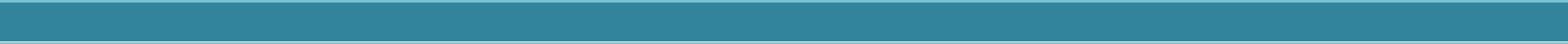 I am currently looking for a full time sales representative position in an environment that offers great challenge, increase benefits for my family and the opportunity to help the company advance efficiently and productively.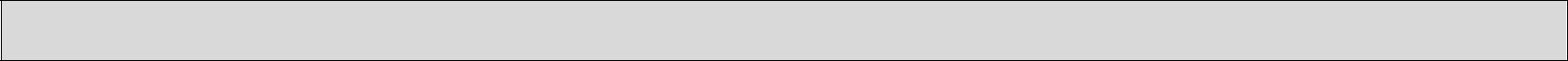 educationbachelor of law, faculty of law, may 2013, mansoura university, Egypt .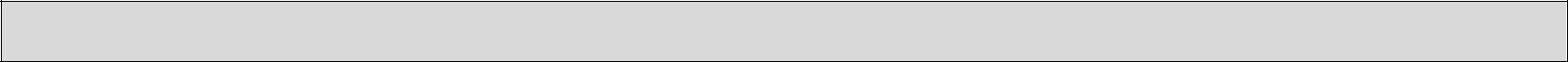 CertificatesMaster In Law from Mansoura University 2016Diploma in Public Law May 2014Business Etiquette orange Mar 2015Soft Skills Course(Leadership skills Presentation skills, Selling skills, Body language, Communication skills, marketing skills)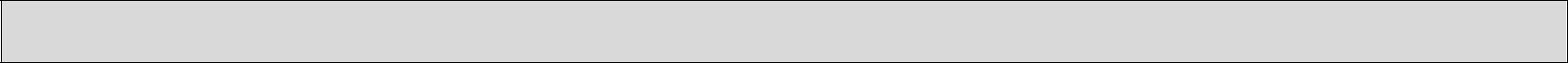 personal skills& Computer SkillsVery good command of  English ( spoken & written )Excellent in building relationsAble to work under pressureEnjoy challengesMS Office Group (2003,2010)MS Windows, InternetAll References upon requestOrange EgyptOrange EgyptJan 2016 Tell Dec 2016Position:Sales IndoorCountry:EgyptReference:AvailableVodafone EgyptVodafone EgyptFeb 2015 Tell Dec 2015Position:Call CenterCountry:EgyptReference:Available